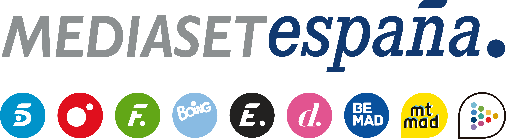 Madrid, 12 de mayo de 2021Lola, Palito o uno de los cuatro nominados:  tercera expulsión en ‘Supervivientes 2021’Nueva gala, este jueves en Telecinco.Tras las salidas de Antonio y Marta, llega la tercera expulsión definitiva a ‘Supervivientes 2021’, en la que uno de los cuatro nominados -Agustín, Alexia, Lara y Sylvia- o una de las habitantes de Playa Destierro -Lola y Palito- seguirá sus pasos y por decisión de la audiencia tendrá que abandonar el concurso para regresar a España en los próximos días. Será en la sexta gala del concurso que Jorge Javier Vázquez y Lara Álvarez conducirán en Telecinco este jueves 13 de mayo a partir de las 22:00 horas.Además, supervivientes y lacayos disputarán un trepidante juego de recompensa que mezclará estrategia y resistencia bajo el agua. Además, Gianmarco y Melyssa, semifinalistas del juego de líder, disputarán la final para alzarse con el ansiado collar en la ‘Noria infernal’.El programa ofrecerá imágenes de la estancia de Sandra Pica junto a los concursantes en Playa Cabeza de León tras la ruptura en directo de su relación con Tom. Ambos grupos se reunirán de nuevo en la palapa para analizar las situaciones más destacadas de la supervivencia. Entre ellos, abordarán las consecuencias que han tenido los intercambios de pergaminos con diferentes ‘beneficios’ tras la piñata celebrada anoche.La noche acabará con una nueva ronda de nominaciones, en la que se elegirán a los nuevos candidatos a la expulsión.